Математический брейн-ринг.Для 5-6 классов (команды могут быть смешанные)                                    Быкова Наталья Петровна - учитель математики                                                                            МАОУ СОШ №2 п.Карымское, Забайкальского края                            В игре принимают участие 4 команды В первых двух турах играют по 2 команды, а в третьем встречаются победители первых двух. Первые две встречи играют до трех очков. Третий тур - до 6 очков.Игра начинается со стихотворения:Почему торжественно вокруг?Слышите, как быстро смолкла речь?Это о царице всех наукПоведем сегодня с вами речь.Не случайно ей такой почетЭто ей дано давать ответы,Как хороший выполнить расчетДля постройки здания, ракеты.Есть  о математике молва,Что она в порядок ум приводит.Потому хорошие словаЧасто говорят о ней в народе.Ты нам, математика, даешьДля победы трудностей закалку,Учится с тобою молодежьРазвивать и волю, и смекалку.ПЕРВЫЙ ТУРЧисла, употребляемые при счете, называются натуральными. При помощи каких цифр они записываются?                                                                                                                                                                           (0,1,2,3,4,5,6,7,8,9.)Восстановите цепочку вычислений:40      :5                                  *3                              :6                         +46 Это слово имеет латинское происхождение, означающее «лен, льняная нить, шнур, веревка». Назовите это слово в том значении, в каком мы его употребляем сейчас.                                                                                                             (Линия).Как быстро найти сумму чисел от 1 до 100?  Вычислите.1               2            3              4         ….               50+100         99          98            97      ….                51101          101        101         101                        101                   Ответ: 50 раз 101 * 50 = 5050        Сколько на этом чертеже различных треугольников?                                                                                          (8).Если Захар ростом не выше Олега, то каким он может быть ростом по сравнению с Олегом?(Либо ниже, либо равен ему по росту).ПАУЗА(ЗАДАЧА – ЗАГАДКА ДЛЯ ЗРИТЕЛЕЙ)А. БартоЧетыре года Светику, он любит арифметику.Светик радостную весть объявляет всем:- Если к двум прибавить шесть – это будет семь!Услыхав его слова, Юра стал считать:- Нет, к шести прибавить два – это будет пять!Спор горячий начался, разделились голоса.………………………………………………………………………….Тут как раз на счастье прибежала Настя.Настя знает правила: два к шести прибавила,И скажи на милость…  Сколько получилось?По какому правилу ответ она исправила?(Вместо 2+6 она взяла 6+2, применила переместительное свойство суммы).ВТОРОЙ ТУРСколько различных двузначных чисел можно записать, используя цифры 3,5,7,9?(35,37,39,53,57,59,73,75,79,93,95,97. Всего 12)В старину в России  применялись другие меры массы, чем в настоящее время. Так, для взвешивания мелких, но дорогих товаров, применялась мера в 4 г. Какая существует пословица, имеющая прямое отношение к этой мере массы?(Мал золотник, да дорог).Восстановите цепочку вычислений: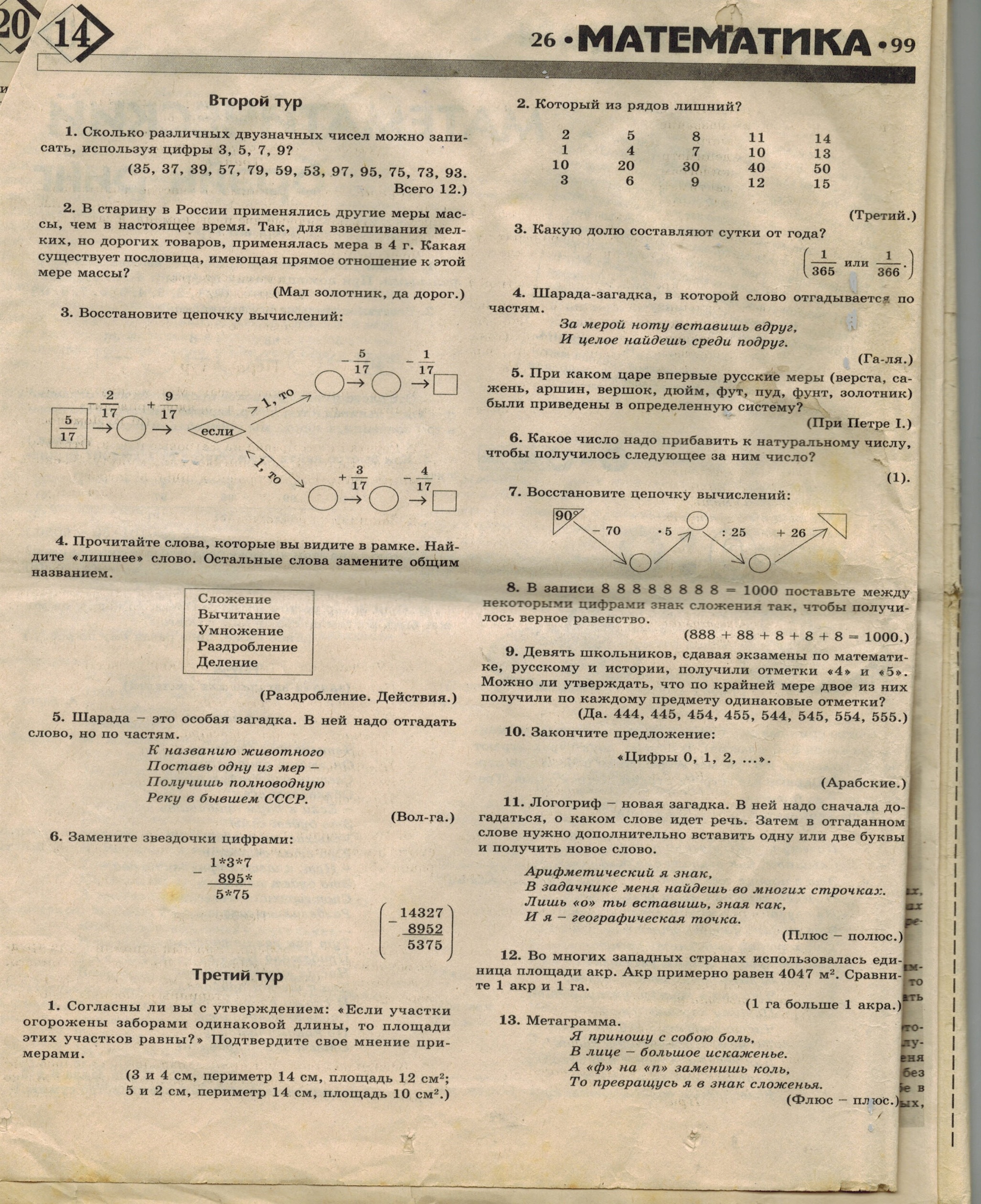 Прочитайте слова, которые вы видите в рамке. Найдите «лишнее» слово. Остальные слова замените общим названием.СложениеВычитаниеУмножениеРаздроблениеДеление(Раздробление.  Действия).Шарада – это особая загадка. В ней надо отгадать слово, но по частям.К названию животного поставьте одну из мер – получишь полноводную реку в бывшем СССР.(Вол-га).Замените звездочки цифрами.1*3*7                                                                         -      895*                                                                                5*75(14327-8952=5375).ТРЕТИЙ ТУРСогласны ли вы с утверждением: «Если участки огорожены заборами одинаковой длины, то площади этих участков равны?» Подтвердите свое мнение примерами.(3 и 4 см., периметр 14 см., площадь 12 см2;5 и 2 см., периметр 14 см., площадь 10 см2.)Который из рядов лишний?          2       5       8       11       14          1       4        7      10       13        10      20     30     40       50          3        6       9      12       15(третий).Какую долю составляют сутки от года?                                                                                                                                            1 или  1                                                                                                                                             365    366   Шарада – загадка, в которой слово отгадывается по частям.    За мерой ноту вставишь вдруг, и целое найдешь среди подруг.(Га – ля).При каком царе впервые русские меры (верста, сажень, аршин, вершок, дюйм, фунт, пуд, фут, золотник) были приведены в определенную систему?(при Петре I).Какое число надо прибавить к натуральному числу, чтобы получилось следующее за ним число?(1).Восстановите цепочку вычислений:900                    -70                            *5                    :25                        +26 В записи  8 8 8 8 8 8 8 8 = 1000 поставьте между некоторыми цифрами знак сложения так, чтобы получилось верное равенство.(888 + 88 + 8 +8 +8 = 1000)Девять школьников, сдавая экзамены по математике, русскому и истории, получили отметки «4» и «5». Можно ли утверждать, что по крайней мере двое из них получили по каждому предмету одинаковые отметки?(ДА.444,  445, 454, 455, 544, 545, 554, 555)Закончи предложение:           «Цифры  0, 1, 2, …»(Арабские).Логогриф – новая загадка. В ней надо сначала догадаться, о каком слове идет речь. Затем в отгаданном слове нужно дополнительно вставить одну или две буквы и получить новое слово.Арифметический я знак, в задачнике меня найдешь во многих строчках.Лишь «о» ты вставишь, зная как, и я – географическая точка.(плюс – полюс).Во многих западных странах использовалась единица площади акр. Акр примерно равен 4047 м2. Сравните 1 акр и 1 га.(1 га больше 1 акра).Метаграмма.Я приношу с собою боль, в лице – большое искаженье.А «ф» на «п» заменишь коль, то превращусь я в знак сложенья.(флюс – плюс).Найдите «лишнее» по смыслу слово. Остальные слова замените общим названием.МетрДециметрКилограммСантиметрМиллиметр(Килогрмм. Единицы длины).В клетке находилось 4 кролика. Четверо ребят купили по одному кролику и один кролик остался в клетке. Как это могло получиться.(1 кролика купили с клеткой).Для измерения больших расстояний на Руси использовали единицу «поприще», замененную позже верстой. От восточных купцов пошла единица «аршин» (тоже означает «локоть») – существовали турецкий аршин, персидский аршин и др. Поэтому и возникла поговорка…(мерить на свой аршин).Игра заканчивается исполнением «Песенки об арифметике».Чтоб водить корабли, чтобы в небо взлететь,Надо многое знать, надо много уметь.И при этом, и при этом вы заметьте – ка,Очень важная наука арифметика!Почему корабли не садятся на мель, А по курсу идут сквозь туман и метель?Потому что, потому что вы заметьте – ка,Капитанам помогает  А-РИФ-МЕ-ТИ-КА! Чтоб врачом, моряком или летчиком стать,Надо прежде всего арифметику знать.И на свете нет профессии заметьте – ка,Где бы нам не пригодилась  А-РИФ-МЕ-ТИ-КА!Команда, победившая в игре, получает призы.